学級活動　「これまでの時間の使い方を振り返り、理想の生活を実現しよう」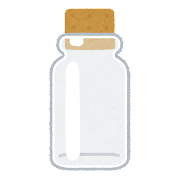               　　　　　　　　　　　　　　　　　　　　　　　　　　　　　　　　　　　　　　　　　　　　　　　　　　年　　　　組　　　　番　氏名（　　　　　　　　　　　　　　　　　）　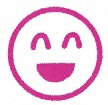 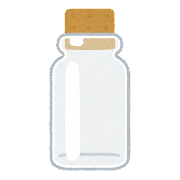 